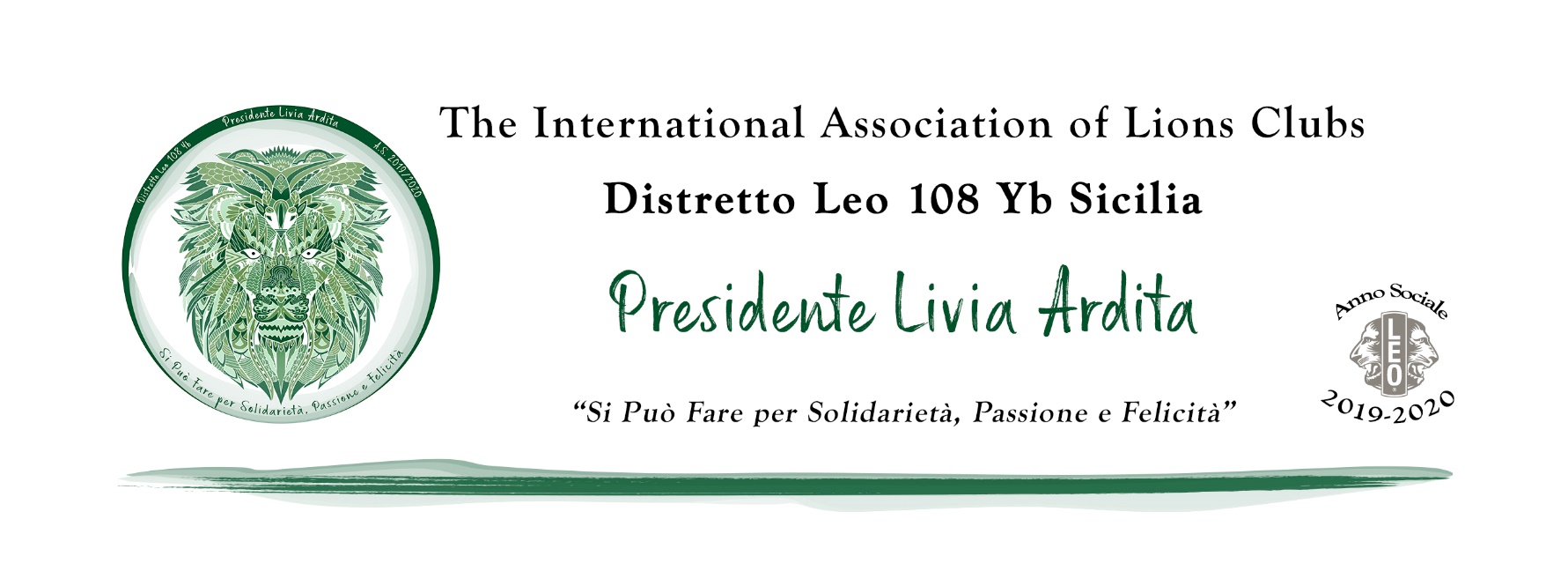 CERIMONIALETIPO						LEO CLUB _______PASSAGGIO DELLA CAMPANA(data)(Tocco di Campana da parte del Presidente uscente del Club)“Signore e signori, buonasera (buongiorno). Quale Cerimoniere del Leo Club ________, ho il piacere e l’onore di porgere il benvenuto a Voi tutti a questa importante cerimonia durante la quale avrà luogo il “Passaggio della Campana” tra il Presidente uscente ________ ed il Presidente entrante _________ (e durante la quale il nostro Club celebra la __esima Charter Night).Vi prego di alzarvi in piedi per l’ascolto dell’inno ________ in onore del Presidente internazionale _______, degli inni europeo, italiano e dell’inno ufficiale del Multidistretto Leo 108 ITALY.Seguirà la lettura: del Codice dell’Etica Lionistica e delle Finalità del Leo Club”.(In piedi)(Inni: Presidente Internazionale – Europeo – Italiano – Multidistretto Leo)(Applauso)Codice dell’Etica LionisticaMostrare fede nella giustezza della mia vocazione e concretarla diligentemente in modo da meritare la stima per la qualità del mio servizio.Ricercare il successo e chiedere giusta remunerazione o profitto: mai perdere il rispetto per me stesso a causa di vantaggi ottenuti ingiustamente o per opinabili atti da me compiuti.Ricordare che per creare la mia attività non si deve danneggiare quella di un altro; essere leale con i miei interlocutori e sincero con me stesso.Se sorge un dubbio sul diritto sull’etica di un mio comportamento o azione verso gli altri, risolvere tale dubbio in mio sfavore.Considerare l’amicizia come un fine e non come un mezzo, nella convinzione che la vera amicizia esiste non in funzione di un servizio reso da una persona ad un’altra ma, senza nulla chiedere, nell’accettarne lo spirito con il quale viene offerta.Avere sempre presenti i miei obblighi come cittadino verso la mia Nazione, il mio Stato e la mia Comunità offrendone l’incondizionata lealtà delle mie parole, atti ed azioni. Donare loro il mio tempo, il mio lavoro, le mie sostanze.Aiutare gli altri dando la mia comprensione a chi in difficoltà, il mio aiuto ai deboli e i miei beni ai bisognosi.Essere cauto nella critica, generoso nella lode: per costruire e non per distruggere.Finalità del Leo ClubDare ai giovani di tutto il mondo l’opportunità di contribuire individualmente e collettivamente allo sviluppo della società, quali membri responsabili della comunità locale, nazionale ed internazionale.Stimolare fra i soci l’accettazione degli alti principi di etica.Sviluppare le doti di Leadership.Formarsi con un’esperienza attraverso il servizio alla comunità.Fornire l’occasione per promuovere la comprensione internazionale.(Applauso)“Presenzia/presenziano alla cerimonia ________________________” (il Presidente del Distretto Leo 108 Yb, Livia Ardita ed il Governatore del Distretto Lions 108 Yb, Angelo Collura)(Applauso - seduti)“Sono altresì presenti le seguenti Autorità che vi prego di accomunare in un unico applauso al termine della mia elencazione (vedi Linee Guida Passaggio della Campana, par. 2.4): _________________________Nome Cognome_________________________Nome Cognome_________________________Nome CognomeEtc…“Sono altresì presenti, graditissimi ospiti, i Presidenti, i Segretari o loro delegati, dei seguenti Leo e Lions Club (vedi Linee Guida Passaggio della Campana, par. 2.5):Acicastello Riviera del CiclopiAcireale………Termini ImereseTrecastagni.UNIPA”(Applauso)“Si dà ora lettura del messaggio fatto pervenire da _________.”(Solo in caso di ingresso nuovi soci, in caso contrario passare direttamente agli interventi)“Diamo ora inizio alla cerimonia d’investitura che accoglierà i nuovi soci all’interno del Leo Club ___________Prego i soci incoming di avvicinarsi insieme ai rispettivi soci presentatori:Nome Cognome socio incoming	con il socio presentatore		Nome CognomeNome Cognome socio incoming	con il socio presentatore		Nome Cognome(Per la scelta della formula di giuramento vedi Linee Guida Passaggio della Campana, par.2.7.1): “Prego i nuovi soci a voler rispondere con l’espressione “Si, LO PROMETTO” alla mia domanda: (Nome e Cognome soci incoming) alla presenza dei soci del Leo Club __________, accettate il solenne obbligo di attenerVi allo Statuto ed al Regolamento di Club, di prendere parte a tutte le riunioni, di sostenere e promuovere le iniziative e le attività del Club e a contribuire, per la vostra giusta parte, al suo sostegno economico, avendo sempre ben presenti la qualità di servizio e lealtà che dovrebbero sempre caratterizzare un socio di Leo Club?”(Soci: “Si, LO PROMETTO.”)“A nome degli Officer e dei soci, assolvo al gradito compito di darVi il benvenuto nel Leo Club ___________. Siete invitati a diventare Soci e siamo felici ed orgogliosi che abbiate deciso di accettare il nostro invito e desidero esprimerVi le mie più vive congratulazioni per essere entrati a far parte di questo Club.(Applauso)“Si dà ora lettura del codice dell’Etica Lionistica”(N.B. in questo caso NON va letto all’inizio della Cerimonia; verrà letto da uno dei nuovi soci; i presenti dovranno alzarsi in piedi).(Per l’ordine di consegna dei distintivi vedi Linee Guida Passaggio della Campana, par. 2.7.2)“Prego il Governatore del Distretto Lions 108 Yb voler consegnare il distintivo al socio nome cognome.”(Applauso)(Interventi)“Prende adesso la parola:il Presidente del Leo Club __________ per l’a.s. 2018/2019Nome Cognome.”“Il Presidente uscente appunta ora il Distintivo al Presidente entrante.”(Applauso. I Presidenti si scambiano il posto con i rispettivi cavalieri.)(“Prima di ascoltare le parole del nuovo presidente guardiamo un video con i momenti più belli dell’a.s. appena trascorso”).“Prende adesso la parola:il Presidente del Leo Club __________ per l’a.s. 2019/2020Nome Cognome.”(Solo nel caso in cui sarà il Cerimoniere a presentare i nuovi Funzionari del Club)“Ho il piacere di presentarvi i funzionari del Leo Club __________ per l'a.s. 2019/2020” (Lettura elenco del nuovo direttivo e successivamente quello Comitati). “A loro va il nostro augurio e la nostra fiducia, certi che assolveranno scrupolosamente i doveri imposti dalle loro cariche nello svolgimento dell'opera di Servizio.”(Mentre il Cerimoniere elenca i nuovi Funzionari questi si dovranno avvicinare al tavolo presidenziale ed il Presidente appunterà il distintivo al Segretario e al Tesoriere).“Prende adesso la parola:il Leo Advisor del Lions Club ___________Nome Cognome.”“Prende adesso la parola:il Presidente del Lions Club ___________Nome Cognome.”Prende adesso la parola:il Delegato della ___ Area OperativaNome Cognome.”Prende adesso la parola:il Chairperson Leo del Distretto LionsGiorgia Gruttadauria.”“Prende adesso la parola:il Past Presidente del Distretto Leo 108 Yb, Noemi Maggio.”“Prende adesso la parola:il Presidente del Distretto Leo 108 Yb,Livia Ardita.”(N.B. conclude colui che presenzia)“Conclude la cerimonia (della __esima Charter Night) e Passaggio della Campana:il Governatore del Distretto Lions 108 Yb Angelo Collura.”(Applauso)(Tocco di Campana da parte del Presidente entrante del Club)(Applauso)